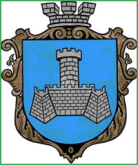 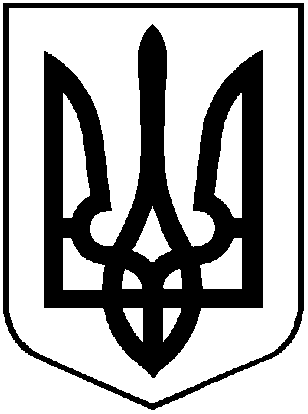 УКРАЇНАХМІЛЬНИЦЬКА МІСЬКА РАДАВІННИЦЬКОЇ ОБЛАСТІВиконавчий комітетР І Ш Е Н Н Я   від  ____________ 2017року                                                                   № ______ Про надання згоди для розміщення будівельних матеріалів на загальноміській території  в місті Хмільнику     Розглянувши заяву  гр. Субара В.Ф.,  відповідно до Закону України «Про благоустрій населених пунктів», пункту 5.3.6 «Правил благоустрою території міста Хмільника»,  затверджених  рішенням  45 сесії 5 скликання  від 26.02.2009р., керуючись ст. 30, 59 Закону України «Про місцеве самоврядування в Україні», виконком міської радиВ И Р І Ш И В :Надати громадяну  Субару В.Ф.(вул. Маліновського, 30), згоду  для тимчасового розміщення на загальноміській території у місті Хмільнику будівельних матеріалів строком до 31.10.2018 року.Попередити Субара В.Ф.  про забезпечення дотримання вимог Правил благоустрою території міста Хмільника.Контроль за виконанням цього рішення покласти на заступника міського голови з питань діяльності виконавчих органів міської ради Загіку В.М.Міський голова                                                                                С .Б. Редчик